Kym Adey - Catherine House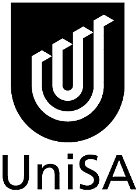 UniSA ScholarshipINFORMATION SHEET The Kym Adey Catherine House – University of South Australia (UniSA) scholarship has been established to support women from Catherine House to undertake further education at UniSA or UniSA College. Catherine House provides supported accommodation and emergency housing to women over 18, unaccompanied by children, who are affected by homelessness.  Emeritus Professor Kym Adey has had a long and distinguished career in higher education and was a former Pro Vice Chancellor and Vice President at UniSA. Applications are assessed in November / December each year, and shortlisted applicants are invited to attend an interview. The successful applicant will be given a conditional scholarship offer, subject to the recipient enrolling in a UniSA program.Eligibility Criteria To be eligible for the scholarship applicants must have been:A participant of the Catherine House Women’s Centre, by attending an initial pathways interview with the Education Coach and subsequent fortnightly meetings for a minimum period of four months, which will facilitate the applicant actively working on an education and employment pathway plan. Please note consideration will also be given to applicants’ involvement  in various Catherine House activities and programs such as speaking to school or other stakeholder groups, representing clients in meetings, participating in promotion for Catherine House, 1:1 mentoring program or the Client Advisory Group (CAG)*. *The Scholarship coordinator will assess each individual’s eligibility.Other requirements include:  Applicants must be Australian citizens or permanent residents. Applicants must be an undergraduate or postgraduate student.  Applicants must be a commencing or continuing student. Applicants must be prepared to submit a personal written statement detailing any previous study and anticipated benefits of undertaking further education at UniSA or UniSA College. Applicants must be prepared to attend an interview if required. Recipients will be selected on the basis of a personal written statement and an interview.Payment The scholarship is valued at up to $10,000 which is apportioned over the life of an agreed program of study. Payment will be made directly to the scholarship recipient twice yearly, with the first payment made after the census date (31 March).Conditions for ongoing eligibility of the scholarship  Recipients must demonstrate satisfactory academic performance to continue to receive the scholarshipRecipients will be required to provide peer support to other clients of Catherine House.   Notes The scholarship may be counted as income against Youth Allowance or other forms of Government assistance payments. Applicants should seek independent financial advice.  Lodgement Details and Closing Dates  It is important to submit all relevant documentary evidence to support your application. Failure to do so will mean that the application will not be considered.  The application with supporting documentation should be returned by COB on 24 November 2017 to:  The Kym Adey Catherine House-UniSA Scholarship Ms Catherine SarahCatherine HousePO Box 6031 Halifax Street  ADELAIDE SA 5000  Further information is available from: Ms Catherine SarahEducation Coach Catherine HouseTel: (08) 8232 2282 Email: edemp@catherinehouse.org.au